РОССИЙСКАЯ ФЕДЕРАЦИЯАДМИНИСТРАЦИЯУГЛЕРОДОВСКОГО ГОРОДСКОГО ПОСЕЛЕНИЯКРАСНОСУЛИНСКИЙ РАЙОНРОСТОВКОЙ ОБЛАСТИПОСТАНОВЛЕНИЕО внесении изменений в постановление«О создании межведомственнойгруппы по недопущению выжи-гания сухой растительности натерритории Углеродовского  город-ского поселения» в приложение № 1 В соответствии с Федеральным законом от 21.12.1994г № 69-ФЗ «О пожарной безопасности», постановлением Правительства  Российской Федерации от 25 апреля  № 390 « О противопожарном режиме» , постановлением Правительства Ростовской области от 30.08.2012г № 810 «О мерах по противодействию выжигания сухой растительности на территории Ростовской области», и в целях предотвращения выжигания сухой растительности на территории Углеродовского городского поселения: ПОСТАНОВЛЯЮ1Внести изменения в межведомственную группу по контролю по недопущению выжигания сухой растительности на территории Углеродовского городского поселения и утвердить ее состав (Приложение 1).2. Утвердить Порядок работы межведомственной группы по недопущению выжигания сухой растительности на территории Углеродовского городского поселения (Приложение 2).3. Опубликовать настоящее постановление на официальном сайте администрации  Углеродовского городского поселения. 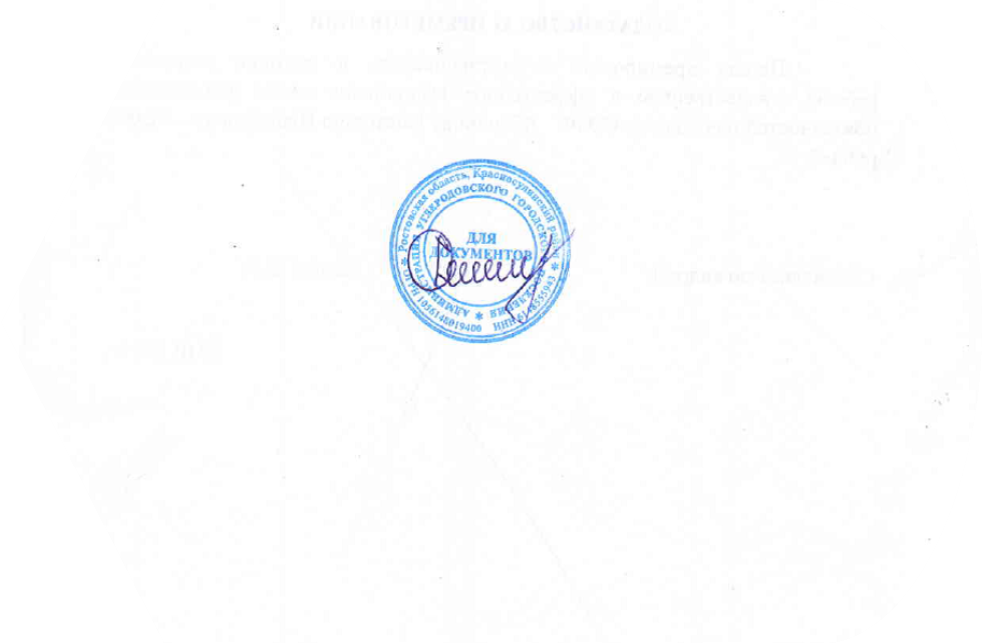 	4. Контроль за исполнением настоящего постановления  оставляю за собой.Глава Администрации Углеродовского  городского поселения  				                             С.Г. Ильяев                                                                                                       Приложение 1                                                                                          к постановлению  администрации                                                                                       Углеродовского городского поселения                                                                                                      от 13.03. 2019г № 22/1                                                    Состав                   межведомственной группы по  недопущению                         выжигания сухой растительности  Приложение 2к постановлению  администрацииУглеродовского городского поселенияОт 13.03.2019г № 22/1                             Порядок работы межведомственной группы по         недопущению выжигания сухой растительности на территории                                  Углеродовского городского поселения         Порядок работы межведомственной группы по недопущению выжигания сухой растительности на территории Углеродовского городского поселения разработан в целях организации и осуществления контроля за соблюдением требований Правил противопожарного режима в Российской Федерации, утвержденных Постановлением Правительства Российской Федерации от 25 апреля 2012г № 390 ( далее - Правила)  и Правила пожарной безопасности в лесах, утвержденных постановлением Правительства Российской Федерации от 30 июня 2007г № 417 «Об утверждении Правил пожарной безопасности в лесах (далее – Правила), а также принятия мер по пресечению нарушений в установленном порядке.  Межведомственная группа при осуществлении контроля за выжиганием сухой травянистой растительности руководствуется требованиями Правил и постановления Правительства Ростовской области от 30.08.2012 № 810 «О мерах по противодействию выжигания сухой растительности на территории Ростовской области» и принимает во внимание, что:1. Запрещается:- выжигание сухой травянистой растительности, стерни, пожнивных остатков на землях сельскохозяйственного назначения и землях запаса, разведение костров на полях (использование открытого огня и разведение костров на землях сельскохозяйственного назначения и землях запаса могут производиться при условии соблюдения требований пожарной безопасности, установленных настоящими Правилами, а также нормативными правовыми актами Министерства Российской Федерации по делам гражданской обороны, чрезвычайным ситуациям и ликвидации последствий стихийных бедствий, принятыми по согласованию с Министерством природных ресурсов и экологии Российской Федерации и Министерством сельского хозяйства Российской Федерации);- выжигать сухую травянистую растительность, разводить костры, сжигать хворост, порубочные остатки и горючие материалы, а также оставлять сухостойные деревья и кустарники в полосах отвода автомобильных дорог, полосах отвода и охранных зонах железных дорог, путепроводов и продуктопроводов;- использовать противопожарные расстояния между зданиями, сооружениями и строениями для складирования материалов, оборудования и тары, для стоянки транспорта и строительства (установки) зданий и сооружений, для разведения костров и сжигания отходов и тары;- сжигание отходов и тары в местах, находящихся на расстоянии менее  от объектов;- использовать территории противопожарных расстояний от объектов и сооружений различного назначения до лесничеств (лесопарков), мест разработки или открытого залегания торфа под строительство различных сооружений и подсобных строений, а также складирования горючих материалов, мусора, отходов древесных, строительных и других горючих материалов.2. Выжигание сухой травянистой растительности не земельных участках   (за исключением участков, находящихся на торфяных почвах) населенных пунктов, землях промышленности, энергетики, транспорта, связи, радиовещания, телевидения, информатики, землях для обеспечения космической деятельности, землях обороны, безопасности и землях иного специального назначения может производиться в безветренную погоду при условии, что :а) участок для выжигания сухой травянистой растительности располагается на расстоянии не ближе  от ближайшего объекта;б) территория вокруг участка для выжигания сухой травянистой растительности очищена в радиусе 25- от сухостойных деревьев, валежника, порубочных остатков, других горючих материалов и отделена противопожарной минерализованной полосой шириной не менее ;в) лица, участвующие в выжигании сухой травянистой растительности, обеспечены первичными средствами пожаротушения.Принятие решения о проведении выжигания сухой растительности и определение лиц, ответственных за выжигание, осуществляется руководителем организации.  Выжигание сухой травянистой растительности на земельных участках, непосредственно примыкающим к лесам, осуществляется в соответствии с Правилами пожарной безопасности в лесах, утвержденными постановлением Правительства Российской Федерации от 30 июня . № 417 «Об утверждении Правил пожарной безопасности в лесах». Так же запрещается выжигание хвороста, лесной подстилки, сухой травы и других лесных горючих материалов на земельных участках, непосредственно примыкающих к лесам, защитным и лесным насаждениям и не отделенных противопожарной минерализованной полосой шириной не менее .3. Межведомственная группа ежесуточно выполняет следующие задачи:оперативный контроль территорий поселения за выжиганием сухой растительности;принятие мер по выявлению и пресечению нарушений требований пожарной безопасности в рамках компетенции и в соответствии с требованиями административного законодательства;сообщение в пожарную охрану о фактах природных пожаров и выжигании сухой растительности в целях организации и их тушения.  Интенсивность и объем проводимых выездов мобильных групп определяется исходя из складывающейся оперативной обстановки с пожарами и палами травы на обслуживающей территории, а также природно-климатических и погодных условий при этом:      при  регистрации палов травянистой растительности на территории поселения выезды группы производятся в безусловном порядке;      в зависимости от обстановке может осуществляться работа нескольких межведомственных групп.      Выезды межведомственных групп осуществляются на имеющихся в наличии служебном транспорте указанных подразделений по согласованию. 13.03.2019г.№ 22/1     Р.п.Углеродовский  № п/п  Фамилия, Имя, Отчество                             Должность1.Ильяев Семен ГеоргиевичИ.о.Главы Администрации Углеродовского городского поселения2.Богданова – Некрасова Елена АлександровнаСпециалист по земельным отношениям3.Ермакова Наталия ВладимировнаИнспектор по ГО ЧС4.Белай Елена АлександровнаСпециалист 1 категории5.Сархошев Рудик РубеновичЧлен ДПД6.Ефименко Вера НиколаевнаЧлен ДПД